               30 июня 2022 года                 №12(248) 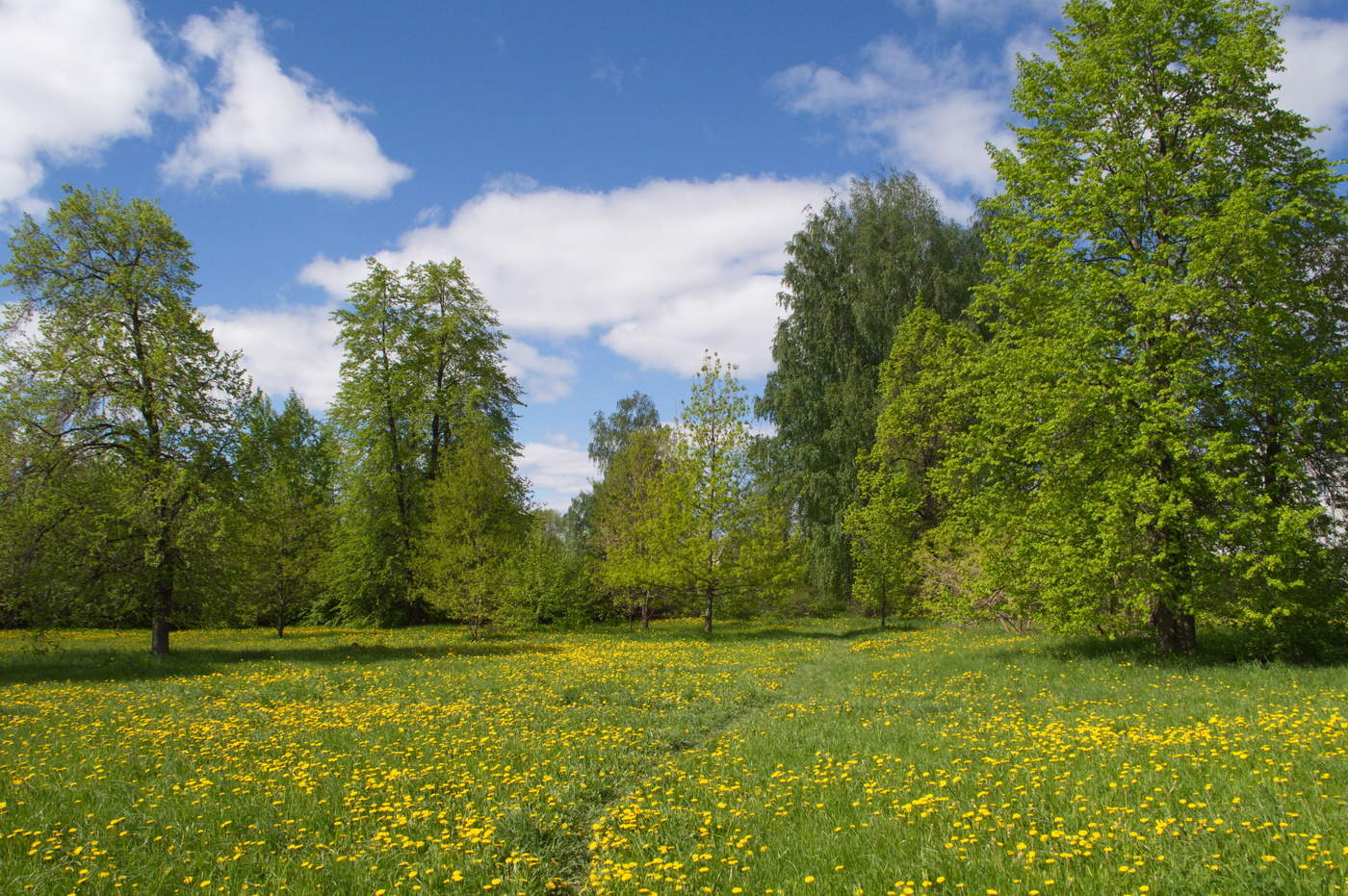 «Умыганская панорама» - периодическое печатное издание в форме газеты, учрежденное для издания официальных и иных   сообщений и материалов, нормативных и иных актов Думы и администрации Умыганского сельского поселения, Тулунского района, Иркутской области.	ИРКУТСКАЯ ОБЛАСТЬ		Тулунский районАДМИНИСТРАЦИЯУМЫГАНСКОГО СЕЛЬСКОГО ПОСЕЛЕНИЯП О С Т А Н О В Л Е Н И Е 14 июня 2022 г.                                               №10-ПА                                                                                       с. УмыганО внесении изменений и дополнений в Положение о порядке ведениямуниципальной долговой книгиУмыганского муниципального образования от 30 июня 2021 года №15-ПА.В соответствии с Федеральным законом от 26.03.2022 № 65-ФЗ «О внесении изменений в Бюджетный кодекс Российской Федерации», руководствуясь статьями 120, 121 Бюджетного кодекса Российской Федерации, статьями 24, 47 Устава Умыганского муниципального образования, постановляю:1. Внести в Положение о порядке ведения муниципальной долговой книги Умыганского муниципального образования, утвержденное постановлением администрации Умыганского сельского поселения от 30.06.2021 №15-па следующие изменения:Подпункт «г» пункта 1.5. изложить в следующей редакции:«г) по обязательствам, вытекающим из муниципальных гарантий;»; 2) Пункт 3.4. изложить в следующей редакции:«3.4. Информация о долговых обязательствах (за исключением обязательств по муниципальным гарантиям) вносится в муниципальную долговую книгу в срок, не превышающий пяти рабочих дней с момента возникновения соответствующего обязательства.»; 3) Дополнить Положение пунктом 3.4.1. следующего содержания: «Информация о долговых обязательствах по муниципальным гарантиям вносится в муниципальную долговую книгу в течение пяти рабочих дней с момента получения сведений о фактическом возникновении (увеличении) или прекращении (уменьшении) обязательств принципала, обеспеченных муниципальной гарантией».2. Настоящее постановление опубликовать в газете «Умыганская панорама» и разместить на официальном сайте администрации Умыганского сельского поселения в информационно – телекоммуникационной сети «Интернет».3. Контроль за исполнением настоящего постановления оставляю за собой.Глава Умыганского   сельского поселения                                                                     Н.А.ТупицынВ целях доведения заработной платы вспомогательного персонала (рабочих) Администрации Умыганского сельского поселения до минимального размера оплаты труда, установленного Федеральным законом от 19.06.2000 г. № 82-ФЗ «О минимальном размере оплаты труда», с учетом его увеличения на 10 % в соответствии с Постановлением Правительства Российской Федерации от 28.05.2022 г. № 973 «Об особенностях исчисления и установления в 2022 году минимального размера оплаты труда, величины прожиточного минимума, социальной доплаты к пенсии, а также об утверждении коэффициента индексации (дополнительного увеличения) размера фиксированной выплаты к страховой пенсии, коэффициента дополнительного увеличения стоимости одного пенсионного коэффициента и коэффициента дополнительной индексации пенсий, предусмотренных абзацами четвертым - шестым пункта 1 статьи 25 Федерального закона «О государственном пенсионном обеспечении в Российской Федерации»», руководствуясь статьей 135 Трудового кодекса Российской Федерации, статьей 24 Устава Умыганского муниципального образования,П О С Т А Н О В Л Я Ю:1. Внести в Положение об оплате труда вспомогательного персонала Администрации Умыганского  сельского поселения, утвержденное постановлением Администрации Умыганского  сельского поселения от «26» декабря  2018 г. № 52-ПА (с изменениями от «15» мая  2019 г. № 12-ПА, от «19» октября 2019г. № 26-ПА, от «23» января  2020 г. № 2-ПА, от «30» июня  2020 г. № 15-ПА, от «20» июля 2020г. № 16-ПА) следующие изменения:1) подпункт «а» пункта 6 изложить в следующей редакции:«а) ежемесячное денежное поощрение – в размере от 1 до 2 должностных окладов»;2) дополнить пунктом 6(1) следующего содержания:«6(1). Конкретный размер ежемесячного денежного поощрения определяется с учетом необходимости соблюдения требования о выплате месячной заработной платы вспомогательному персоналу, полностью отработавшему за соответствующий период норму рабочего времени и выполнившему нормы труда (трудовые обязанности), не ниже минимального размера оплаты труда, установленного в соответствии с законодательством.В случае, если месячная заработная плата вспомогательного персонала при установлении ежемесячного денежного поощрения в минимальном размере, но без учета районного коэффициента и процентной надбавки к должностному окладу, полностью отработавшего норму рабочего времени и выполнившего нормы труда (трудовые обязанности), оказывается ниже минимального размера оплаты труда, установленного в соответствии с законодательством, размер ежемесячного денежного поощрения вспомогательного персонала определяется в размере, обеспечивающем соблюдение требования, установленного абзацем первым настоящего пункта».2. Установить, что настоящее постановление вступает в силу со дня его официального опубликования и распространяется на правоотношения, возникшие с 1 июня 2022 года.3. Опубликовать настоящее постановление в газете «Умыганская панорама» и разместить на официальном сайте Администрации Умыганского сельского поселения в информационно-коммуникационной сети «Интернет».Глава Умыганского сельского поселения                                                    Н.А.ТупицынВ связи с изменением величины прожиточного минимума, установленного в целом по Иркутской области, в соответствии со статьей 11 Закона Иркутской области от 15.10.2007 г. № 88-оз «Об отдельных вопросах муниципальной службы в Иркутской области», постановлением Правительства Иркутской области от 03.09.2021 г. № 629-пп «Об установлении величины прожиточного минимума в Иркутской области на 2022 год» (с изменениями от 13.12.2021 г. № 969-пп, от 31.05.2022 г. № 425-пп), пунктами 1.6., 3.1., 3.2. Порядка назначения, перерасчета, индексации и выплаты пенсии за выслугу лет гражданам, замещавшим должности муниципальной службы в Администрации Умыганского сельского поселения, утвержденным постановлением Администрации Умыганского сельского поселения от «17» марта 2015 г. № 6-ПА (с изменениями с изменениями от «10» февраля  2017 г. № 1-ПА,  от «04» декабря 2017 г. № 51-ПА,  от «31» мая  2021 г. № 10-ПА), руководствуясь статьей 24 Устава Умыганского муниципального образования:1. Установить с 01 июня 2022 года размер пенсии за выслугу лет гражданам, замещавшим должности муниципальной службы в Администрации Умыганского сельского поселения, которым была назначена ежемесячная доплата к государственной пенсии или пенсия за выслугу лет муниципальной службы за счет средств бюджета Умыганского сельского поселения, в соответствии с Приложением к настоящему распоряжению.2. Заведующей отделом бухгалтерского учета и отчетности – главному бухгалтеру Централизованной бухгалтерии администрации Тулунского муниципального района Н.В. Горбуновой, производить начисление и выплату пенсии за выслугу лет в соответствии с пунктом 1 настоящего распоряжения.3. Признать утратившим силу с 01 июня 2022 года распоряжение Администрации Умыганского сельского поселения от «28» января 2022 г. № 2-РА «Об установлении размера пенсии за выслугу лет гражданам, замещавшим должности муниципальной службы».4. Контроль за исполнением настоящего распоряжения оставляю за собой.Глава Умыганского сельского поселения                                          (Н.А. Тупицын)Приложениек распоряжению АдминистрацииУмыганского сельского поселения «24»06. 2022 г. № 32-раПеречень граждан, замещавших должности муниципальной службыв Администрации Умыганского сельского поселенияИркутская область Тулунский районАдминистрацияУмыганского сельского поселенияР А С П О Р Я Ж Е Н И Е«30 » июня  2022г.                                                № 33-рас.Умыган О внесении изменений и дополнений в распоряжение от 24.12.2021 года № 66-раОб утверждении плана мероприятий на 2022 годпо реализации муниципальной программы "Социально-экономическое развитие сельского поселения " на 2021-2025 годы (с внесенными изменениями от 31.03.2022 г № 11-ра) В соответствии с Постановлением администрации Умыганского сельского поселения от 31 декабря 2015 года №54-па «Об утверждении Положения о порядке принятия решений о разработке муниципальных программ Умыганского сельского поселения и их формирования, и реализации» (с внесенными изменениями и дополнениями от 01.09. 2017 г №28-ПА), Постановлением администрации Умыганского сельского поселения от 10 ноября 2020 года № 30-ПА «Об утверждении муниципальной программы «Социально-экономическое развитие территории сельского поселения» на 2021 – 2025 годы, руководствуясь статьёй 24 Устава Умыганского муниципального образования,1. План мероприятий на 2022 год по реализации муниципальной программы "Социально-экономическое развитие сельского поселения " на 2021-2025 годы изложить в новой редакции (план прилагается).2.Опубликовать настоящее распоряжение в газете «Умыганская панорама» и разместить на официальном сайте администрации Умыганского сельского поселения.Глава Умыганского сельского поселения: _____________ Н.А.ТупицынУтвержден распоряжением администрации Умыганского сельского поселения  от «30» 06. 2022 г № 33-раПЛАН МЕРОПРИЯТИЙ НА 2022  ГОДПО РЕАЛИЗАЦИИ МУНИЦИПАЛЬНОЙ ПРОГРАММЫ "СОЦИАЛЬНО-ЭКОНОМИЧЕСКОЕ РАЗВИТИЕ СЕЛЬСКОГО ПОСЕЛЕНИЯ " на 2021-2025годыИздатель, редакция и распространитель: администрация Умыганского сельского поселения. Адрес: Иркутская область, Тулунский район, с. Умыган, ул.Ив.Каторжного - 74. Главный редактор: Глава администрации – Тупицын Н.А. Ответственный за выпуск: Шалда Е.С. Тираж 10 экземпляров. Распространяется бесплатно.ИРКУТСКАЯ  ОБЛАСТЬИРКУТСКАЯ  ОБЛАСТЬМуниципальное образование «Тулунский район»АДМИНИСТРАЦИЯМуниципальное образование «Тулунский район»АДМИНИСТРАЦИЯУмыганского сельского поселенияУмыганского сельского поселенияП О С Т А Н О В Л Е Н И ЕП О С Т А Н О В Л Е Н И Е«28» 06.2022 г.                                      № 14-ПА«28» 06.2022 г.                                      № 14-ПАс. Умыганс. УмыганО внесении изменений в Положение об оплате труда вспомогательного персонала Администрации Умыганского сельского поселения ИРКУТСКАЯ  ОБЛАСТЬИРКУТСКАЯ  ОБЛАСТЬТулунский районАДМИНИСТРАЦИЯТулунский районАДМИНИСТРАЦИЯУмыганского сельского поселенияУмыганского сельского поселенияР А С П О Р Я Ж Е Н И ЕР А С П О Р Я Ж Е Н И Е«24»06.2022 г.                                             № 32-ра«24»06.2022 г.                                             № 32-рас. Умыганс. УмыганОб установлении размера пенсии за выслугу лет гражданам, замещавшим должности муниципальной службы№ п/пФ.И.О.Размер пенсии за выслугу лет, руб.1.Штанцова Марина Семёновна14754 п\пНаименование муниципальной программы, подпрограммы муниципальной программы, основного мероприятия, мероприятияОтветственный исполнитель, соисполнитель, участники, исполнители мероприятийСрок реализацииСрок реализацииОбъем ресурсного обеспечения на 2022 годОбъем ресурсного обеспечения на 2022 годНаименование показателя мероприятияЗначения показателя мероприятия 2022 год п\пНаименование муниципальной программы, подпрограммы муниципальной программы, основного мероприятия, мероприятияОтветственный исполнитель, соисполнитель, участники, исполнители мероприятийС(месяц)По(месяц)источниктыс. руб.Наименование показателя мероприятияЗначения показателя мероприятия 2022 год123456789Программа«Социально-экономическое развитие территории сельского поселения»на 2021-2025 годыАдминистрация Умыганскогосельского поселенияянварьдекабрьВсего9825,9ХХПрограмма«Социально-экономическое развитие территории сельского поселения»на 2021-2025 годыАдминистрация Умыганскогосельского поселенияянварьдекабрьМестный бюджет (далее - МБ)8638,3ХХПрограмма«Социально-экономическое развитие территории сельского поселения»на 2021-2025 годыАдминистрация Умыганскогосельского поселенияянварьдекабрьСредства районного бюджета, предусмотренные в местном бюджете (далее – РБ) – при наличии0,0ХХПрограмма«Социально-экономическое развитие территории сельского поселения»на 2021-2025 годыАдминистрация Умыганскогосельского поселенияянварьдекабрьСредства, планируемые к привлечению из областного бюджета (далее - ОБ) - при наличии1004,8ХХПрограмма«Социально-экономическое развитие территории сельского поселения»на 2021-2025 годыАдминистрация Умыганскогосельского поселенияянварьдекабрьСредства, планируемые к привлечению из федерального бюджета (далее - ФБ) - при наличии182,8ХХПрограмма«Социально-экономическое развитие территории сельского поселения»на 2021-2025 годыАдминистрация Умыганскогосельского поселенияянварьдекабрьИные источники (далее - ИИ) - при наличии0,0ХХ1Подпрограмма 1«Обеспечение деятельности главы Умыганского сельского поселения и администрации Умыганского сельского поселения»Администрация Умыганскогосельского поселенияянварьдекабрьВсего4723,0ХХ1Подпрограмма 1«Обеспечение деятельности главы Умыганского сельского поселения и администрации Умыганского сельского поселения»Администрация Умыганскогосельского поселенияянварьдекабрьМБ4579,5ХХ1Подпрограмма 1«Обеспечение деятельности главы Умыганского сельского поселения и администрации Умыганского сельского поселения»Администрация Умыганскогосельского поселенияянварьдекабрьРБ0,0ХХ1Подпрограмма 1«Обеспечение деятельности главы Умыганского сельского поселения и администрации Умыганского сельского поселения»Администрация Умыганскогосельского поселенияянварьдекабрьОБ0,7ХХ1Подпрограмма 1«Обеспечение деятельности главы Умыганского сельского поселения и администрации Умыганского сельского поселения»Администрация Умыганскогосельского поселенияянварьдекабрьФБ142,8ХХ1Подпрограмма 1«Обеспечение деятельности главы Умыганского сельского поселения и администрации Умыганского сельского поселения»Администрация Умыганскогосельского поселенияянварьдекабрьИИ0,0ХХ1.1.Основное мероприятиеОбеспечение деятельности главы Умыганского сельского поселения и Администрации Умыганского сельского поселенияАдминистрация Умыганскогосельского поселенияянварьдекабрьВсего3050,3 ХХ1.1.Основное мероприятиеОбеспечение деятельности главы Умыганского сельского поселения и Администрации Умыганского сельского поселенияАдминистрация Умыганскогосельского поселенияянварьдекабрьМБ2906,8 ХХ1.1.Основное мероприятиеОбеспечение деятельности главы Умыганского сельского поселения и Администрации Умыганского сельского поселенияАдминистрация Умыганскогосельского поселенияянварьдекабрьРБ0,0 ХХ1.1.Основное мероприятиеОбеспечение деятельности главы Умыганского сельского поселения и Администрации Умыганского сельского поселенияАдминистрация Умыганскогосельского поселенияянварьдекабрьОБ0,7 ХХ1.1.Основное мероприятиеОбеспечение деятельности главы Умыганского сельского поселения и Администрации Умыганского сельского поселенияАдминистрация Умыганскогосельского поселенияянварьдекабрьФБ142,8 ХХ1.1.Основное мероприятиеОбеспечение деятельности главы Умыганского сельского поселения и Администрации Умыганского сельского поселенияАдминистрация Умыганскогосельского поселенияянварьдекабрьИИ0,0 ХХ1.1.1Мероприятие:
Выплаты  по оплате  труда 
 с начислениями главе сельского поселения и Администрации сельского поселенияАдминистрация Умыганскогосельского поселенияянварьдекабрьВсего2302,1Доляисполненных полномочий100%1.1.1Мероприятие:
Выплаты  по оплате  труда 
 с начислениями главе сельского поселения и Администрации сельского поселенияАдминистрация Умыганскогосельского поселенияянварьдекабрьМБ2302,1Доляисполненных полномочий100%1.1.1Мероприятие:
Выплаты  по оплате  труда 
 с начислениями главе сельского поселения и Администрации сельского поселенияАдминистрация Умыганскогосельского поселенияянварьдекабрьРБ0,0Доляисполненных полномочий100%1.1.1Мероприятие:
Выплаты  по оплате  труда 
 с начислениями главе сельского поселения и Администрации сельского поселенияАдминистрация Умыганскогосельского поселенияянварьдекабрьОБ0,0Доляисполненных полномочий100%1.1.1Мероприятие:
Выплаты  по оплате  труда 
 с начислениями главе сельского поселения и Администрации сельского поселенияАдминистрация Умыганскогосельского поселенияянварьдекабрьФБ0,0Доляисполненных полномочий100%1.1.1Мероприятие:
Выплаты  по оплате  труда 
 с начислениями главе сельского поселения и Администрации сельского поселенияАдминистрация Умыганскогосельского поселенияянварьдекабрьИИ0,0Доляисполненных полномочий100%1.1.2Мероприятие:
Закупка товаров, работ и услуг для обеспечения государственных (муниципальных) нуждАдминистрация Умыганскогосельского поселенияянварьдекабрьВсего595,1Доляисполненных полномочий100%1.1.2Мероприятие:
Закупка товаров, работ и услуг для обеспечения государственных (муниципальных) нуждАдминистрация Умыганскогосельского поселенияянварьдекабрьМБ595,1Доляисполненных полномочий100%1.1.2Мероприятие:
Закупка товаров, работ и услуг для обеспечения государственных (муниципальных) нуждАдминистрация Умыганскогосельского поселенияянварьдекабрьРБ0,0Доляисполненных полномочий100%1.1.2Мероприятие:
Закупка товаров, работ и услуг для обеспечения государственных (муниципальных) нуждАдминистрация Умыганскогосельского поселенияянварьдекабрьОБ0,0Доляисполненных полномочий100%1.1.2Мероприятие:
Закупка товаров, работ и услуг для обеспечения государственных (муниципальных) нуждАдминистрация Умыганскогосельского поселенияянварьдекабрьФБ0,0Доляисполненных полномочий100%1.1.2Мероприятие:
Закупка товаров, работ и услуг для обеспечения государственных (муниципальных) нуждАдминистрация Умыганскогосельского поселенияянварьдекабрьИИ0,0Доляисполненных полномочий100%1.1.3Мероприятие:
Налоги, пошлины и сборыАдминистрация Умыганскогосельского поселенияянварьдекабрьВсего9,6Доляисполненных полномочий100%1.1.3Мероприятие:
Налоги, пошлины и сборыАдминистрация Умыганскогосельского поселенияянварьдекабрьМБ9,6Доляисполненных полномочий100%1.1.3Мероприятие:
Налоги, пошлины и сборыАдминистрация Умыганскогосельского поселенияянварьдекабрьРБ0,0Доляисполненных полномочий100%1.1.3Мероприятие:
Налоги, пошлины и сборыАдминистрация Умыганскогосельского поселенияянварьдекабрьОБ0,0Доляисполненных полномочий100%1.1.3Мероприятие:
Налоги, пошлины и сборыАдминистрация Умыганскогосельского поселенияянварьдекабрьФБ0,0Доляисполненных полномочий100%1.1.3Мероприятие:
Налоги, пошлины и сборыАдминистрация Умыганскогосельского поселенияянварьдекабрьИИ0,0Доляисполненных полномочий100%1.1.4Мероприятие:Осуществление первичного воинского учета (ВУР)Администрация Умыганскогосельского поселенияянварьдекабрьВсего142,8Доляисполненных полномочий100%1.1.4Мероприятие:Осуществление первичного воинского учета (ВУР)Администрация Умыганскогосельского поселенияянварьдекабрьМБ0,0Доляисполненных полномочий100%1.1.4Мероприятие:Осуществление первичного воинского учета (ВУР)Администрация Умыганскогосельского поселенияянварьдекабрьРБ0,0Доляисполненных полномочий100%1.1.4Мероприятие:Осуществление первичного воинского учета (ВУР)Администрация Умыганскогосельского поселенияянварьдекабрьОБ0,0Доляисполненных полномочий100%1.1.4Мероприятие:Осуществление первичного воинского учета (ВУР)Администрация Умыганскогосельского поселенияянварьдекабрьФБ142,8Доляисполненных полномочий100%1.1.4Мероприятие:Осуществление первичного воинского учета (ВУР)Администрация Умыганскогосельского поселенияянварьдекабрьИИ0,0Доляисполненных полномочий100%1.1.5Мероприятие:Закупка товаров, работ, услуг для осуществление областных полномочий по составлению   протоколов об административных правонарушенияхАдминистрация Умыганскогосельского поселенияянварьдекабрьВсего0,7Доляисполненных полномочий100%1.1.5Мероприятие:Закупка товаров, работ, услуг для осуществление областных полномочий по составлению   протоколов об административных правонарушенияхАдминистрация Умыганскогосельского поселенияянварьдекабрьМБ0,0Доляисполненных полномочий100%1.1.5Мероприятие:Закупка товаров, работ, услуг для осуществление областных полномочий по составлению   протоколов об административных правонарушенияхАдминистрация Умыганскогосельского поселенияянварьдекабрьРБ0,0Доляисполненных полномочий100%1.1.5Мероприятие:Закупка товаров, работ, услуг для осуществление областных полномочий по составлению   протоколов об административных правонарушенияхАдминистрация Умыганскогосельского поселенияянварьдекабрьОБ0,7Доляисполненных полномочий100%1.1.5Мероприятие:Закупка товаров, работ, услуг для осуществление областных полномочий по составлению   протоколов об административных правонарушенияхАдминистрация Умыганскогосельского поселенияянварьдекабрьФБ0,0Доляисполненных полномочий100%1.1.5Мероприятие:Закупка товаров, работ, услуг для осуществление областных полномочий по составлению   протоколов об административных правонарушенияхАдминистрация Умыганскогосельского поселенияянварьдекабрьИИ0,0Доляисполненных полномочий100%1.2.Основное мероприятиеУправление муниципальным долгомАдминистрация Умыганскогосельского поселенияянварьдекабрьВсего2,0ХХ1.2.Основное мероприятиеУправление муниципальным долгомАдминистрация Умыганскогосельского поселенияянварьдекабрьМБ2,0ХХ1.2.Основное мероприятиеУправление муниципальным долгомАдминистрация Умыганскогосельского поселенияянварьдекабрьРБ0ХХ1.2.Основное мероприятиеУправление муниципальным долгомАдминистрация Умыганскогосельского поселенияянварьдекабрьОБ0ХХ1.2.Основное мероприятиеУправление муниципальным долгомАдминистрация Умыганскогосельского поселенияянварьдекабрьФБ0ХХ1.2.Основное мероприятиеУправление муниципальным долгомАдминистрация Умыганскогосельского поселенияянварьдекабрьИИ0ХХ1.2.Основное мероприятиеУправление муниципальным долгомАдминистрация Умыганскогосельского поселенияянварьдекабрьИИ0ХХ1.2.1.Мероприятие:Обслуживание муниципального долгаАдминистрация Умыганскогосельского поселенияянварьдекабрьВсего2,0Отсутствие просроченной кредиторской задолженности100%1.2.1.Мероприятие:Обслуживание муниципального долгаАдминистрация Умыганскогосельского поселенияянварьдекабрьМБ2,0Отсутствие просроченной кредиторской задолженности100%1.2.1.Мероприятие:Обслуживание муниципального долгаАдминистрация Умыганскогосельского поселенияянварьдекабрьРБ0Отсутствие просроченной кредиторской задолженности100%1.2.1.Мероприятие:Обслуживание муниципального долгаАдминистрация Умыганскогосельского поселенияянварьдекабрьОБ0Отсутствие просроченной кредиторской задолженности100%1.2.1.Мероприятие:Обслуживание муниципального долгаАдминистрация Умыганскогосельского поселенияянварьдекабрьФБ0Отсутствие просроченной кредиторской задолженности100%1.2.1.Мероприятие:Обслуживание муниципального долгаАдминистрация Умыганскогосельского поселенияянварьдекабрьИИ0Отсутствие просроченной кредиторской задолженности100%1.3Основное мероприятиеПенсионное обеспечение граждан, замещавших должности главы сельских поселений и муниципальных служащих органов местного самоуправления сельского поселенияАдминистрация Умыганскогосельского поселенияянварьдекабрьВсего149,41.3Основное мероприятиеПенсионное обеспечение граждан, замещавших должности главы сельских поселений и муниципальных служащих органов местного самоуправления сельского поселенияАдминистрация Умыганскогосельского поселенияянварьдекабрьМБ149,41.3Основное мероприятиеПенсионное обеспечение граждан, замещавших должности главы сельских поселений и муниципальных служащих органов местного самоуправления сельского поселенияАдминистрация Умыганскогосельского поселенияянварьдекабрьРБ01.3Основное мероприятиеПенсионное обеспечение граждан, замещавших должности главы сельских поселений и муниципальных служащих органов местного самоуправления сельского поселенияАдминистрация Умыганскогосельского поселенияянварьдекабрьОБ01.3Основное мероприятиеПенсионное обеспечение граждан, замещавших должности главы сельских поселений и муниципальных служащих органов местного самоуправления сельского поселенияАдминистрация Умыганскогосельского поселенияянварьдекабрьФБ01.3Основное мероприятиеПенсионное обеспечение граждан, замещавших должности главы сельских поселений и муниципальных служащих органов местного самоуправления сельского поселенияАдминистрация Умыганскогосельского поселенияянварьдекабрьИИ01.3.1Мероприятие:Пенсия за выслугу лет муниципальной службыАдминистрация Умыганскогосельского поселенияянварьдекабрьВсего149,41.3.1Мероприятие:Пенсия за выслугу лет муниципальной службыАдминистрация Умыганскогосельского поселенияянварьдекабрьМБ149,41.3.1Мероприятие:Пенсия за выслугу лет муниципальной службыАдминистрация Умыганскогосельского поселенияянварьдекабрьРБ01.3.1Мероприятие:Пенсия за выслугу лет муниципальной службыАдминистрация Умыганскогосельского поселенияянварьдекабрьОБ01.3.1Мероприятие:Пенсия за выслугу лет муниципальной службыАдминистрация Умыганскогосельского поселенияянварьдекабрьФБ01.3.1Мероприятие:Пенсия за выслугу лет муниципальной службыАдминистрация Умыганскогосельского поселенияянварьдекабрьИИ01.4Основное мероприятие Повышение квалификации муниципальных служащихАдминистрация Умыганскогосельского поселенияянварьдекабрьВсего5,0ХХ1.4Основное мероприятие Повышение квалификации муниципальных служащихАдминистрация Умыганскогосельского поселенияянварьдекабрьМБ5,0ХХ1.4Основное мероприятие Повышение квалификации муниципальных служащихАдминистрация Умыганскогосельского поселенияянварьдекабрьРБ0ХХ1.4Основное мероприятие Повышение квалификации муниципальных служащихАдминистрация Умыганскогосельского поселенияянварьдекабрьОБ0ХХ1.4Основное мероприятие Повышение квалификации муниципальных служащихАдминистрация Умыганскогосельского поселенияянварьдекабрьФБ0ХХ1.4Основное мероприятие Повышение квалификации муниципальных служащихАдминистрация Умыганскогосельского поселенияянварьдекабрьИИ0ХХ1.4.1Мероприятие:Расходы на обучение и переподготовку муниципальных служащихАдминистрация Умыганскогосельского поселенияянварьдекабрьВсего5,0Доляисполненных полномочий100%1.4.1Мероприятие:Расходы на обучение и переподготовку муниципальных служащихАдминистрация Умыганскогосельского поселенияянварьдекабрьМБ5,0Доляисполненных полномочий100%1.4.1Мероприятие:Расходы на обучение и переподготовку муниципальных служащихАдминистрация Умыганскогосельского поселенияянварьдекабрьРБ0Доляисполненных полномочий100%1.4.1Мероприятие:Расходы на обучение и переподготовку муниципальных служащихАдминистрация Умыганскогосельского поселенияянварьдекабрьОБ0Доляисполненных полномочий100%1.4.1Мероприятие:Расходы на обучение и переподготовку муниципальных служащихАдминистрация Умыганскогосельского поселенияянварьдекабрьФБ0Доляисполненных полномочий100%1.4.1Мероприятие:Расходы на обучение и переподготовку муниципальных служащихАдминистрация Умыганскогосельского поселенияянварьдекабрьИИ0Доляисполненных полномочий100%1.5Основное мероприятиеУправление средствами резервного фонда администрации сельских поселенийАдминистрация Умыганскогосельского поселенияянварьдекабрьВсего20,0ХХ1.5Основное мероприятиеУправление средствами резервного фонда администрации сельских поселенийАдминистрация Умыганскогосельского поселенияянварьдекабрьМБ20,0ХХ1.5Основное мероприятиеУправление средствами резервного фонда администрации сельских поселенийАдминистрация Умыганскогосельского поселенияянварьдекабрьРБ0ХХ1.5Основное мероприятиеУправление средствами резервного фонда администрации сельских поселенийАдминистрация Умыганскогосельского поселенияянварьдекабрьОБ0ХХ1.5Основное мероприятиеУправление средствами резервного фонда администрации сельских поселенийАдминистрация Умыганскогосельского поселенияянварьдекабрьФБ0ХХ1.5Основное мероприятиеУправление средствами резервного фонда администрации сельских поселенийАдминистрация Умыганскогосельского поселенияянварьдекабрьИИ0ХХ1.5.1.Мероприятие:Финансовое обеспечение непредвиденных расходов, в том числе на проведение аварийно-восстановительных работ и иных мероприятий, связанных с ликвидацией последствий стихийных бедствий и других чрезвычайных ситуацийАдминистрация Умыганскогосельского поселенияянварьдекабрьВсего20,0Доляисполненных полномочий100%1.5.1.Мероприятие:Финансовое обеспечение непредвиденных расходов, в том числе на проведение аварийно-восстановительных работ и иных мероприятий, связанных с ликвидацией последствий стихийных бедствий и других чрезвычайных ситуацийАдминистрация Умыганскогосельского поселенияянварьдекабрь   МБ20,0Доляисполненных полномочий100%1.5.1.Мероприятие:Финансовое обеспечение непредвиденных расходов, в том числе на проведение аварийно-восстановительных работ и иных мероприятий, связанных с ликвидацией последствий стихийных бедствий и других чрезвычайных ситуацийАдминистрация Умыганскогосельского поселенияянварьдекабрь    РБ0Доляисполненных полномочий100%1.5.1.Мероприятие:Финансовое обеспечение непредвиденных расходов, в том числе на проведение аварийно-восстановительных работ и иных мероприятий, связанных с ликвидацией последствий стихийных бедствий и других чрезвычайных ситуацийАдминистрация Умыганскогосельского поселенияянварьдекабрь   ОБ0Доляисполненных полномочий100%1.5.1.Мероприятие:Финансовое обеспечение непредвиденных расходов, в том числе на проведение аварийно-восстановительных работ и иных мероприятий, связанных с ликвидацией последствий стихийных бедствий и других чрезвычайных ситуацийАдминистрация Умыганскогосельского поселенияянварьдекабрь   ФБ0Доляисполненных полномочий100%1.5.1.Мероприятие:Финансовое обеспечение непредвиденных расходов, в том числе на проведение аварийно-восстановительных работ и иных мероприятий, связанных с ликвидацией последствий стихийных бедствий и других чрезвычайных ситуацийАдминистрация Умыганскогосельского поселенияянварьдекабрь   ИИ0Доляисполненных полномочий100%1.6.Основное мероприятиеМежбюджетные трансферты бюджетам муниципальных районов из бюджетов поселений на осуществление части полномочий по решению вопросов местного значения в соответствии с заключенными соглашениямиАдминистрация Умыганскогосельского поселенияянварьдекабрьВсего1496,3ХХ1.6.Основное мероприятиеМежбюджетные трансферты бюджетам муниципальных районов из бюджетов поселений на осуществление части полномочий по решению вопросов местного значения в соответствии с заключенными соглашениямиАдминистрация Умыганскогосельского поселенияянварьдекабрьМБ1496,3ХХ1.6.Основное мероприятиеМежбюджетные трансферты бюджетам муниципальных районов из бюджетов поселений на осуществление части полномочий по решению вопросов местного значения в соответствии с заключенными соглашениямиАдминистрация Умыганскогосельского поселенияянварьдекабрьРБ0ХХ1.6.Основное мероприятиеМежбюджетные трансферты бюджетам муниципальных районов из бюджетов поселений на осуществление части полномочий по решению вопросов местного значения в соответствии с заключенными соглашениямиАдминистрация Умыганскогосельского поселенияянварьдекабрьОБ0ХХ1.6.Основное мероприятиеМежбюджетные трансферты бюджетам муниципальных районов из бюджетов поселений на осуществление части полномочий по решению вопросов местного значения в соответствии с заключенными соглашениямиАдминистрация Умыганскогосельского поселенияянварьдекабрьФБ0ХХ1.6.Основное мероприятиеМежбюджетные трансферты бюджетам муниципальных районов из бюджетов поселений на осуществление части полномочий по решению вопросов местного значения в соответствии с заключенными соглашениямиАдминистрация Умыганскогосельского поселенияянварьдекабрьИИ0ХХ1.6.1.Мероприятие:Расходы на осуществление части полномочий по решению вопросов местного значения в соответствии с заключенными соглашениямиАдминистрация Умыганскогосельского поселенияянварьдекабрьВсего1496,3Доляисполненных полномочий100%1.6.1.Мероприятие:Расходы на осуществление части полномочий по решению вопросов местного значения в соответствии с заключенными соглашениямиАдминистрация Умыганскогосельского поселенияянварьдекабрьМБ1496,3Доляисполненных полномочий100%1.6.1.Мероприятие:Расходы на осуществление части полномочий по решению вопросов местного значения в соответствии с заключенными соглашениямиАдминистрация Умыганскогосельского поселенияянварьдекабрьРБ0Доляисполненных полномочий100%1.6.1.Мероприятие:Расходы на осуществление части полномочий по решению вопросов местного значения в соответствии с заключенными соглашениямиАдминистрация Умыганскогосельского поселенияянварьдекабрьОБ0Доляисполненных полномочий100%1.6.1.Мероприятие:Расходы на осуществление части полномочий по решению вопросов местного значения в соответствии с заключенными соглашениямиАдминистрация Умыганскогосельского поселенияянварьдекабрьФБ0Доляисполненных полномочий100%1.6.1.Мероприятие:Расходы на осуществление части полномочий по решению вопросов местного значения в соответствии с заключенными соглашениямиАдминистрация Умыганскогосельского поселенияянварьдекабрьИИ0Доляисполненных полномочий100%2Подпрограмма 2«Повышение эффективности бюджетных расходов Умыганского сельского поселения»Администрация Умыганскогосельского поселения январьдекабрьВсего9,6ХХ2Подпрограмма 2«Повышение эффективности бюджетных расходов Умыганского сельского поселения»Администрация Умыганскогосельского поселения январьдекабрьМБ9,6ХХ2Подпрограмма 2«Повышение эффективности бюджетных расходов Умыганского сельского поселения»Администрация Умыганскогосельского поселения январьдекабрьРБ0ХХ2Подпрограмма 2«Повышение эффективности бюджетных расходов Умыганского сельского поселения»Администрация Умыганскогосельского поселения январьдекабрьОБ0ХХ2Подпрограмма 2«Повышение эффективности бюджетных расходов Умыганского сельского поселения»Администрация Умыганскогосельского поселения январьдекабрьФБ0ХХ2Подпрограмма 2«Повышение эффективности бюджетных расходов Умыганского сельского поселения»Администрация Умыганскогосельского поселения январьдекабрьИИ0ХХ2.1Мероприятие:Расходы за пользование информационно-телекоммуникационной сетью «Интернет»Администрация Умыганскогосельского поселенияянварьдекабрьВсего9,6ХХ2.1Мероприятие:Расходы за пользование информационно-телекоммуникационной сетью «Интернет»Администрация Умыганскогосельского поселенияянварьдекабрьМБ9,6ХХ2.1Мероприятие:Расходы за пользование информационно-телекоммуникационной сетью «Интернет»Администрация Умыганскогосельского поселенияянварьдекабрьРБ0ХХ2.1Мероприятие:Расходы за пользование информационно-телекоммуникационной сетью «Интернет»Администрация Умыганскогосельского поселенияянварьдекабрьОБ0ХХ2.1Мероприятие:Расходы за пользование информационно-телекоммуникационной сетью «Интернет»Администрация Умыганскогосельского поселенияянварьдекабрьФБ0ХХ2.1Мероприятие:Расходы за пользование информационно-телекоммуникационной сетью «Интернет»Администрация Умыганскогосельского поселенияянварьдекабрьИИ0ХХ2.1.1.Мероприятие:Расходы за пользование информационно-телекоммуникационной сетью «Интернет»Администрация Умыганскогосельского поселенияянварьдекабрьВсего9,6наличие информационного сайта в сети Интернет,100%2.1.1.Мероприятие:Расходы за пользование информационно-телекоммуникационной сетью «Интернет»Администрация Умыганскогосельского поселенияянварьдекабрьМБ9,6наличие информационного сайта в сети Интернет,100%2.1.1.Мероприятие:Расходы за пользование информационно-телекоммуникационной сетью «Интернет»Администрация Умыганскогосельского поселенияянварьдекабрьРБ0наличие информационного сайта в сети Интернет,100%2.1.1.Мероприятие:Расходы за пользование информационно-телекоммуникационной сетью «Интернет»Администрация Умыганскогосельского поселенияянварьдекабрьОБ0наличие информационного сайта в сети Интернет,100%2.1.1.Мероприятие:Расходы за пользование информационно-телекоммуникационной сетью «Интернет»Администрация Умыганскогосельского поселенияянварьдекабрьФБ0наличие информационного сайта в сети Интернет,100%2.1.1.Мероприятие:Расходы за пользование информационно-телекоммуникационной сетью «Интернет»Администрация Умыганскогосельского поселенияянварьдекабрьИИ0наличие информационного сайта в сети Интернет,100%3Подпрограмма 3«Развитие инфраструктуры на территории Умыганского сельского поселения»Ведущий специалистАдминистрацииавгустоктябрьВсего2231,6ХХ3Подпрограмма 3«Развитие инфраструктуры на территории Умыганского сельского поселения»Ведущий специалистАдминистрацииавгустоктябрьМБ1316,7ХХ3Подпрограмма 3«Развитие инфраструктуры на территории Умыганского сельского поселения»Ведущий специалистАдминистрацииавгустоктябрьРБ0ХХ3Подпрограмма 3«Развитие инфраструктуры на территории Умыганского сельского поселения»Ведущий специалистАдминистрацииавгустоктябрьОБ914,9ХХ3Подпрограмма 3«Развитие инфраструктуры на территории Умыганского сельского поселения»Ведущий специалистАдминистрацииавгустоктябрьФБ0ХХ3Подпрограмма 3«Развитие инфраструктуры на территории Умыганского сельского поселения»Ведущий специалистАдминистрацииавгустоктябрьИИ0ХХ3.1Основное мероприятиеРемонт и содержание автомобильных дорогВедущий специалист администрацииавгустоктябрьВсего993,4ХХ3.1Основное мероприятиеРемонт и содержание автомобильных дорогВедущий специалист администрацииавгустоктябрьМБ993,4ХХ3.1Основное мероприятиеРемонт и содержание автомобильных дорогВедущий специалист администрацииавгустоктябрьРБ0,0ХХ3.1Основное мероприятиеРемонт и содержание автомобильных дорогВедущий специалист администрацииавгустоктябрьОБ0,0ХХ3.1Основное мероприятиеРемонт и содержание автомобильных дорогВедущий специалист администрацииавгустоктябрьФБ0,0ХХ3.1Основное мероприятиеРемонт и содержание автомобильных дорогВедущий специалист администрацииавгустоктябрьИИ0,0ХХ3.1.1.Мероприятие:Ремонт  автомобильной дороги  по ул. НабережнойВедущий специалист администрацииавгустоктябрьВсего736,2Протяженностьавтодорог, соответствующих техническим требованиям;3.1.1.Мероприятие:Ремонт  автомобильной дороги  по ул. НабережнойВедущий специалист администрацииавгустоктябрьМБ736,2Протяженностьавтодорог, соответствующих техническим требованиям;3.1.1.Мероприятие:Ремонт  автомобильной дороги  по ул. НабережнойВедущий специалист администрацииавгустоктябрьРБ0Протяженностьавтодорог, соответствующих техническим требованиям;3.1.1.Мероприятие:Ремонт  автомобильной дороги  по ул. НабережнойВедущий специалист администрацииавгустоктябрьОБ0Протяженностьавтодорог, соответствующих техническим требованиям;3.1.1.Мероприятие:Ремонт  автомобильной дороги  по ул. НабережнойВедущий специалист администрацииавгустоктябрьФБ0Протяженностьавтодорог, соответствующих техническим требованиям;3.1.1.Мероприятие:Ремонт  автомобильной дороги  по ул. НабережнойВедущий специалист администрацииавгустоктябрьИИ0Протяженностьавтодорог, соответствующих техническим требованиям;3.1.1.Мероприятие:Установка уличного освещения вдоль автомобильных дорогВедущий специалист администрацииавгустоктябрьВсего257,2Обеспечение безопасности дорожного движения на территории Умыганского   сельского поселения3.1.1.Мероприятие:Установка уличного освещения вдоль автомобильных дорогВедущий специалист администрацииавгустоктябрьМБ257,2Обеспечение безопасности дорожного движения на территории Умыганского   сельского поселения3.1.1.Мероприятие:Установка уличного освещения вдоль автомобильных дорогВедущий специалист администрацииавгустоктябрьРБ0Обеспечение безопасности дорожного движения на территории Умыганского   сельского поселения3.1.1.Мероприятие:Установка уличного освещения вдоль автомобильных дорогВедущий специалист администрацииавгустоктябрьОБ0Обеспечение безопасности дорожного движения на территории Умыганского   сельского поселения3.1.1.Мероприятие:Установка уличного освещения вдоль автомобильных дорогВедущий специалист администрацииавгустоктябрьФБ0Обеспечение безопасности дорожного движения на территории Умыганского   сельского поселения3.1.1.Мероприятие:Установка уличного освещения вдоль автомобильных дорогВедущий специалист администрацииавгустоктябрьИИ0Обеспечение безопасности дорожного движения на территории Умыганского   сельского поселения3.2Основное мероприятиеОрганизация благоустройства территории поселенияВедущий специалист администрациифевральдекабрьВсего474,1ХХ3.2Основное мероприятиеОрганизация благоустройства территории поселенияВедущий специалист администрациифевральдекабрьМБ153,3ХХ3.2Основное мероприятиеОрганизация благоустройства территории поселенияВедущий специалист администрациифевральдекабрьРБ0,0ХХ3.2Основное мероприятиеОрганизация благоустройства территории поселенияВедущий специалист администрациифевральдекабрьОБ320,8ХХ3.2Основное мероприятиеОрганизация благоустройства территории поселенияВедущий специалист администрациифевральдекабрьФБ0,0ХХ3.2Основное мероприятиеОрганизация благоустройства территории поселенияВедущий специалист администрациифевральдекабрьИИ0,0ХХ3.2.1.Мероприятие:Закупка товаров,работ и услуг для обеспечения  муниципальных нуждВедущий специалист администрациимартдекабрьВсего150,0Доля благоустроенных территорий общего пользования от общего количества таких территорий25%3.2.1.Мероприятие:Закупка товаров,работ и услуг для обеспечения  муниципальных нуждВедущий специалист администрациимартдекабрьМБ150,0Доля благоустроенных территорий общего пользования от общего количества таких территорий25%3.2.1.Мероприятие:Закупка товаров,работ и услуг для обеспечения  муниципальных нуждВедущий специалист администрациимартдекабрьРБ0Доля благоустроенных территорий общего пользования от общего количества таких территорий25%3.2.1.Мероприятие:Закупка товаров,работ и услуг для обеспечения  муниципальных нуждВедущий специалист администрациимартдекабрьОБ0,0Доля благоустроенных территорий общего пользования от общего количества таких территорий25%3.2.1.Мероприятие:Закупка товаров,работ и услуг для обеспечения  муниципальных нуждВедущий специалист администрациимартдекабрьФБ0Доля благоустроенных территорий общего пользования от общего количества таких территорий25%3.2.1.Мероприятие:Закупка товаров,работ и услуг для обеспечения  муниципальных нуждВедущий специалист администрациимартдекабрьИИ0Доля благоустроенных территорий общего пользования от общего количества таких территорий25%3.2.2 Мероприятие:Ограждение детской  игровой площадки по ул. Рябиновая, 10а (установка собственными силами)Ведущий специалист администрациимартдекабрьВсего122,1Доля благоустроенных территорий общего пользования от общего количества таких территорий25%3.2.2 Мероприятие:Ограждение детской  игровой площадки по ул. Рябиновая, 10а (установка собственными силами)Ведущий специалист администрациимартдекабрьМБ1,2Доля благоустроенных территорий общего пользования от общего количества таких территорий25%3.2.2 Мероприятие:Ограждение детской  игровой площадки по ул. Рябиновая, 10а (установка собственными силами)Ведущий специалист администрациимартдекабрьРБ0Доля благоустроенных территорий общего пользования от общего количества таких территорий25%3.2.2 Мероприятие:Ограждение детской  игровой площадки по ул. Рябиновая, 10а (установка собственными силами)Ведущий специалист администрациимартдекабрьОБ120,8Доля благоустроенных территорий общего пользования от общего количества таких территорий25%3.2.2 Мероприятие:Ограждение детской  игровой площадки по ул. Рябиновая, 10а (установка собственными силами)Ведущий специалист администрациимартдекабрьФБ0Доля благоустроенных территорий общего пользования от общего количества таких территорий25%3.2.2 Мероприятие:Ограждение детской  игровой площадки по ул. Рябиновая, 10а (установка собственными силами)Ведущий специалист администрациимартдекабрьИИ0Доля благоустроенных территорий общего пользования от общего количества таких территорий25%3.2.3Мероприятие: Благоустройство территории с.Умыган (приобретение оборудования для уличного освещения)Ведущий специалист администрациииюньиюльВсего202,1Доля благоустроенных территорий общего пользования от общего количества таких территорий25%3.2.3Мероприятие: Благоустройство территории с.Умыган (приобретение оборудования для уличного освещения)Ведущий специалист администрациииюньиюльМБ2,1Доля благоустроенных территорий общего пользования от общего количества таких территорий25%3.2.3Мероприятие: Благоустройство территории с.Умыган (приобретение оборудования для уличного освещения)Ведущий специалист администрациииюньиюльРБ0Доля благоустроенных территорий общего пользования от общего количества таких территорий25%3.2.3Мероприятие: Благоустройство территории с.Умыган (приобретение оборудования для уличного освещения)Ведущий специалист администрациииюньиюльОБ200,0Доля благоустроенных территорий общего пользования от общего количества таких территорий25%3.2.3Мероприятие: Благоустройство территории с.Умыган (приобретение оборудования для уличного освещения)Ведущий специалист администрациииюньиюльФБ0Доля благоустроенных территорий общего пользования от общего количества таких территорий25%3.2.3Мероприятие: Благоустройство территории с.Умыган (приобретение оборудования для уличного освещения)Ведущий специалист администрациииюньиюльИИ0Доля благоустроенных территорий общего пользования от общего количества таких территорий25%3.3Основное мероприятие:«Организация водоснабжения населения»Ведущий специалист администрациимартдекабрьВсего30,0ХХ3.3Основное мероприятие:«Организация водоснабжения населения»Ведущий специалист администрациимартдекабрьМБ30,0ХХ3.3Основное мероприятие:«Организация водоснабжения населения»Ведущий специалист администрациимартдекабрьРБ0ХХ3.3Основное мероприятие:«Организация водоснабжения населения»Ведущий специалист администрациимартдекабрьОБ0ХХ3.3Основное мероприятие:«Организация водоснабжения населения»Ведущий специалист администрациимартдекабрьФБ0ХХ3.3Основное мероприятие:«Организация водоснабжения населения»Ведущий специалист администрациимартдекабрьИИ0ХХ3.1.Мероприятие:Реализация иных направлений расходов основного мероприятия подпрограммы, программы, а также непрограммных расходовВедущий специалист администрациимартдекабрьВсего30,0Доля благоустроенных территорий общего пользования от общего количества таких территорий3.1.Мероприятие:Реализация иных направлений расходов основного мероприятия подпрограммы, программы, а также непрограммных расходовВедущий специалист администрациимартдекабрьМБ30,0Доля благоустроенных территорий общего пользования от общего количества таких территорий3.1.Мероприятие:Реализация иных направлений расходов основного мероприятия подпрограммы, программы, а также непрограммных расходовВедущий специалист администрациимартдекабрьРБ0Доля благоустроенных территорий общего пользования от общего количества таких территорий3.1.Мероприятие:Реализация иных направлений расходов основного мероприятия подпрограммы, программы, а также непрограммных расходовВедущий специалист администрациимартдекабрьОБ0Доля благоустроенных территорий общего пользования от общего количества таких территорий3.1.Мероприятие:Реализация иных направлений расходов основного мероприятия подпрограммы, программы, а также непрограммных расходовВедущий специалист администрациимартдекабрьФБ0Доля благоустроенных территорий общего пользования от общего количества таких территорий3.1.Мероприятие:Реализация иных направлений расходов основного мероприятия подпрограммы, программы, а также непрограммных расходовВедущий специалист администрациимартдекабрьИИ0Доля благоустроенных территорий общего пользования от общего количества таких территорий3.4Основное мероприятие: «Водохозяйственная деятельность»Администрация Умыганскогосельского поселениямартдекабрьВсего134,0ХХ3.4Основное мероприятие: «Водохозяйственная деятельность»Администрация Умыганскогосельского поселениямартдекабрьМБ134,0ХХ3.4Основное мероприятие: «Водохозяйственная деятельность»Администрация Умыганскогосельского поселениямартдекабрьРБ0ХХ3.4Основное мероприятие: «Водохозяйственная деятельность»Администрация Умыганскогосельского поселениямартдекабрьОБ0ХХ3.4Основное мероприятие: «Водохозяйственная деятельность»Администрация Умыганскогосельского поселениямартдекабрьФБ0ХХ3.4Основное мероприятие: «Водохозяйственная деятельность»Администрация Умыганскогосельского поселениямартдекабрьИИ0ХХ3.4.1Мероприятие:Реализация иных направлений расходов основного мероприятия подпрограммы, программы, а также непрограммных расходовВедущий специалист администрациимартдекабрьВсего134,0Доля благоустроенных территорий общего пользования от общего количества таких территорий25%3.4.1Мероприятие:Реализация иных направлений расходов основного мероприятия подпрограммы, программы, а также непрограммных расходовВедущий специалист администрациимартдекабрьМБ134,0Доля благоустроенных территорий общего пользования от общего количества таких территорий25%3.4.1Мероприятие:Реализация иных направлений расходов основного мероприятия подпрограммы, программы, а также непрограммных расходовВедущий специалист администрациимартдекабрьРБ0Доля благоустроенных территорий общего пользования от общего количества таких территорий25%3.4.1Мероприятие:Реализация иных направлений расходов основного мероприятия подпрограммы, программы, а также непрограммных расходовВедущий специалист администрациимартдекабрьОБ0Доля благоустроенных территорий общего пользования от общего количества таких территорий25%3.4.1Мероприятие:Реализация иных направлений расходов основного мероприятия подпрограммы, программы, а также непрограммных расходовВедущий специалист администрациимартдекабрь ФБ0Доля благоустроенных территорий общего пользования от общего количества таких территорий25%3.4.1Мероприятие:Реализация иных направлений расходов основного мероприятия подпрограммы, программы, а также непрограммных расходовВедущий специалист администрациимартдекабрь   ИИ0Доля благоустроенных территорий общего пользования от общего количества таких территорий25%3.5Основное мероприятие:«Создание мест (площадок) накопления твердых коммунальных отходов»Администрация Умыганскогосельского поселенияфевральдекабрьВсего600,1ХХ3.5Основное мероприятие:«Создание мест (площадок) накопления твердых коммунальных отходов»Администрация Умыганскогосельского поселенияфевральдекабрьМБ6,0ХХ3.5Основное мероприятие:«Создание мест (площадок) накопления твердых коммунальных отходов»Администрация Умыганскогосельского поселенияфевральдекабрьРБ0ХХ3.5Основное мероприятие:«Создание мест (площадок) накопления твердых коммунальных отходов»Администрация Умыганскогосельского поселенияфевральдекабрьОБ594,1ХХ3.5Основное мероприятие:«Создание мест (площадок) накопления твердых коммунальных отходов»Администрация Умыганскогосельского поселенияфевральдекабрьФБ0ХХ3.5Основное мероприятие:«Создание мест (площадок) накопления твердых коммунальных отходов»Администрация Умыганскогосельского поселенияфевральдекабрьИИ0ХХ3.5.1Мероприятие:«Создание мест (площадок) накопления твердых коммунальных отходов»Администрация Умыганскогосельского поселенияфевральдекабрьВсего600,1Доля благоустроенных территорий общего пользования от общего количества таких территорий25%3.5.1Мероприятие:«Создание мест (площадок) накопления твердых коммунальных отходов»Администрация Умыганскогосельского поселенияфевральдекабрьМБ6,0Доля благоустроенных территорий общего пользования от общего количества таких территорий25%3.5.1Мероприятие:«Создание мест (площадок) накопления твердых коммунальных отходов»Администрация Умыганскогосельского поселенияфевральдекабрьРБ0Доля благоустроенных территорий общего пользования от общего количества таких территорий25%3.5.1Мероприятие:«Создание мест (площадок) накопления твердых коммунальных отходов»Администрация Умыганскогосельского поселенияфевральдекабрьОБ594,1Доля благоустроенных территорий общего пользования от общего количества таких территорий25%3.5.1Мероприятие:«Создание мест (площадок) накопления твердых коммунальных отходов»Администрация Умыганскогосельского поселенияфевральдекабрьФБ0Доля благоустроенных территорий общего пользования от общего количества таких территорий25%3.5.1Мероприятие:«Создание мест (площадок) накопления твердых коммунальных отходов»Администрация Умыганскогосельского поселенияфевральдекабрьИИ0Доля благоустроенных территорий общего пользования от общего количества таких территорий25%4Подпрограмма 4«Обеспечение комплексного пространственного и территориального развития Умыганского сельского поселения на 2021-2025 гг.»Администрация Умыганскогосельского поселенияфевральдекабрьВсего10,0ХХ4Подпрограмма 4«Обеспечение комплексного пространственного и территориального развития Умыганского сельского поселения на 2021-2025 гг.»Администрация Умыганскогосельского поселенияфевральдекабрьМБ10,0ХХ4Подпрограмма 4«Обеспечение комплексного пространственного и территориального развития Умыганского сельского поселения на 2021-2025 гг.»Администрация Умыганскогосельского поселенияфевральдекабрьРБ0ХХ4Подпрограмма 4«Обеспечение комплексного пространственного и территориального развития Умыганского сельского поселения на 2021-2025 гг.»Администрация Умыганскогосельского поселенияфевральдекабрьОБ0ХХ4Подпрограмма 4«Обеспечение комплексного пространственного и территориального развития Умыганского сельского поселения на 2021-2025 гг.»Администрация Умыганскогосельского поселенияфевральдекабрьФБ0ХХ4Подпрограмма 4«Обеспечение комплексного пространственного и территориального развития Умыганского сельского поселения на 2021-2025 гг.»Администрация Умыганскогосельского поселенияфевральдекабрьИИ0ХХ4.1.Основное мероприятиеПроведение топографических, геодезических, картографических работ и кадастровых работАдминистрация Умыганскогосельского поселенияАдминистрация февральдекабрьВсего5,0ХХ4.1.Основное мероприятиеПроведение топографических, геодезических, картографических работ и кадастровых работАдминистрация Умыганскогосельского поселенияАдминистрация февральдекабрьМБ5,0ХХ4.1.Основное мероприятиеПроведение топографических, геодезических, картографических работ и кадастровых работАдминистрация Умыганскогосельского поселенияАдминистрация февральдекабрьРБ0ХХ4.1.Основное мероприятиеПроведение топографических, геодезических, картографических работ и кадастровых работАдминистрация Умыганскогосельского поселенияАдминистрация февральдекабрьОБ0ХХ4.1.Основное мероприятиеПроведение топографических, геодезических, картографических работ и кадастровых работАдминистрация Умыганскогосельского поселенияАдминистрация февральдекабрьФБ0ХХ4.1.Основное мероприятиеПроведение топографических, геодезических, картографических работ и кадастровых работАдминистрация Умыганскогосельского поселенияАдминистрация февральдекабрьИИ0ХХ4.1.1.Мероприятие:Реализация иных направлений расходов основного мероприятия подпрограммы, программы, а также непрограммных расходовАдминистрация Умыганскогосельского поселенияфевральдекабрьВсего5,0Доля объектов недвижимости зарегистрированных и поставленных на кадастровый учет12%4.1.1.Мероприятие:Реализация иных направлений расходов основного мероприятия подпрограммы, программы, а также непрограммных расходовАдминистрация Умыганскогосельского поселенияфевральдекабрьМБ5,5Доля объектов недвижимости зарегистрированных и поставленных на кадастровый учет12%4.1.1.Мероприятие:Реализация иных направлений расходов основного мероприятия подпрограммы, программы, а также непрограммных расходовАдминистрация Умыганскогосельского поселенияфевральдекабрьРБ0Доля объектов недвижимости зарегистрированных и поставленных на кадастровый учет12%4.1.1.Мероприятие:Реализация иных направлений расходов основного мероприятия подпрограммы, программы, а также непрограммных расходовАдминистрация Умыганскогосельского поселенияфевральдекабрьОБ0Доля объектов недвижимости зарегистрированных и поставленных на кадастровый учет12%4.1.1.Мероприятие:Реализация иных направлений расходов основного мероприятия подпрограммы, программы, а также непрограммных расходовАдминистрация Умыганскогосельского поселенияфевральдекабрьФБ0Доля объектов недвижимости зарегистрированных и поставленных на кадастровый учет12%4.1.1.Мероприятие:Реализация иных направлений расходов основного мероприятия подпрограммы, программы, а также непрограммных расходовАдминистрация Умыганскогосельского поселенияфевральдекабрьИИ0Доля объектов недвижимости зарегистрированных и поставленных на кадастровый учет12%4.2.Основное мероприятиеОбеспечение градостроительной и землеустроительной деятельности на территории сельского поселенияАдминистрация Умыганскогосельского поселенияфевральдекабрьВсего5,0ХХ4.2.Основное мероприятиеОбеспечение градостроительной и землеустроительной деятельности на территории сельского поселенияАдминистрация Умыганскогосельского поселенияфевральдекабрьМБ5,0ХХ4.2.Основное мероприятиеОбеспечение градостроительной и землеустроительной деятельности на территории сельского поселенияАдминистрация Умыганскогосельского поселенияфевральдекабрьРБ0ХХ4.2.Основное мероприятиеОбеспечение градостроительной и землеустроительной деятельности на территории сельского поселенияАдминистрация Умыганскогосельского поселенияфевральдекабрьОБ0ХХ4.2.Основное мероприятиеОбеспечение градостроительной и землеустроительной деятельности на территории сельского поселенияАдминистрация Умыганскогосельского поселенияфевральдекабрьФБ0ХХ4.2.Основное мероприятиеОбеспечение градостроительной и землеустроительной деятельности на территории сельского поселенияАдминистрация Умыганскогосельского поселенияфевральдекабрьИИ0ХХ4.2.1.Мероприятие:Реализация иных направлений расходов основного мероприятия подпрограммы, программы, а также непрограммных расходовАдминистрация Умыганскогосельского поселенияфевральдекабрьВсего5,0Доля объектов недвижимости зарегистрированных и поставленных на кадастровый учет4.2.1.Мероприятие:Реализация иных направлений расходов основного мероприятия подпрограммы, программы, а также непрограммных расходовАдминистрация Умыганскогосельского поселенияфевральдекабрьМБ5,0Доля объектов недвижимости зарегистрированных и поставленных на кадастровый учет4.2.1.Мероприятие:Реализация иных направлений расходов основного мероприятия подпрограммы, программы, а также непрограммных расходовАдминистрация Умыганскогосельского поселенияфевральдекабрьРБ0Доля объектов недвижимости зарегистрированных и поставленных на кадастровый учет4.2.1.Мероприятие:Реализация иных направлений расходов основного мероприятия подпрограммы, программы, а также непрограммных расходовАдминистрация Умыганскогосельского поселенияфевральдекабрьОБ0Доля объектов недвижимости зарегистрированных и поставленных на кадастровый учет4.2.1.Мероприятие:Реализация иных направлений расходов основного мероприятия подпрограммы, программы, а также непрограммных расходовАдминистрация Умыганскогосельского поселенияфевральдекабрьФБ0Доля объектов недвижимости зарегистрированных и поставленных на кадастровый учет4.2.1.Мероприятие:Реализация иных направлений расходов основного мероприятия подпрограммы, программы, а также непрограммных расходовАдминистрация Умыганскогосельского поселенияфевральдекабрьИИ0Доля объектов недвижимости зарегистрированных и поставленных на кадастровый учет5Подпрограмма 5«Обеспечение комплексных мер безопасности на территории Умыганского сельского поселенияАдминистрация Умыганскогосельского поселенияапрельоктябрьВсего5,5ХХ5Подпрограмма 5«Обеспечение комплексных мер безопасности на территории Умыганского сельского поселенияАдминистрация Умыганскогосельского поселенияапрельоктябрьМБ5,5ХХ5Подпрограмма 5«Обеспечение комплексных мер безопасности на территории Умыганского сельского поселенияАдминистрация Умыганскогосельского поселенияапрельоктябрьРБ0ХХ5Подпрограмма 5«Обеспечение комплексных мер безопасности на территории Умыганского сельского поселенияАдминистрация Умыганскогосельского поселенияапрельоктябрьОБ0ХХ5Подпрограмма 5«Обеспечение комплексных мер безопасности на территории Умыганского сельского поселенияАдминистрация Умыганскогосельского поселенияапрельоктябрьФБ0ХХ5Подпрограмма 5«Обеспечение комплексных мер безопасности на территории Умыганского сельского поселенияАдминистрация Умыганскогосельского поселенияапрельоктябрьИИ0ХХ5.1.Основное мероприятиеОбеспечение первичных мер пожарной безопасности в границах населенных пунктовВедущий специалист администрацииапрельоктябрьВсего5,0ХХ5.1.Основное мероприятиеОбеспечение первичных мер пожарной безопасности в границах населенных пунктовВедущий специалист администрацииапрельоктябрьМБ5,0ХХ5.1.Основное мероприятиеОбеспечение первичных мер пожарной безопасности в границах населенных пунктовВедущий специалист администрацииапрельоктябрьРБ0ХХ5.1.Основное мероприятиеОбеспечение первичных мер пожарной безопасности в границах населенных пунктовВедущий специалист администрацииапрельоктябрьОБ0ХХ5.1.Основное мероприятиеОбеспечение первичных мер пожарной безопасности в границах населенных пунктовВедущий специалист администрацииапрельоктябрьФБ0ХХ5.1.Основное мероприятиеОбеспечение первичных мер пожарной безопасности в границах населенных пунктовВедущий специалист администрацииапрельоктябрьИИ0ХХ5.1.1Мероприятие:Закупка товаров работ и услуг для обеспечения муниципальных нуждВедущий специалист администрацииапрельоктябрьВсего5,0 количество пожаров на территории сельского поселения05.1.1Мероприятие:Закупка товаров работ и услуг для обеспечения муниципальных нуждВедущий специалист администрацииапрельоктябрьМБ5,0 количество пожаров на территории сельского поселения05.1.1Мероприятие:Закупка товаров работ и услуг для обеспечения муниципальных нуждВедущий специалист администрацииапрельоктябрьРБ0 количество пожаров на территории сельского поселения05.1.1Мероприятие:Закупка товаров работ и услуг для обеспечения муниципальных нуждВедущий специалист администрацииапрельоктябрьОБ0 количество пожаров на территории сельского поселения05.1.1Мероприятие:Закупка товаров работ и услуг для обеспечения муниципальных нуждВедущий специалист администрацииапрельоктябрьФБ0 количество пожаров на территории сельского поселения05.1.1Мероприятие:Закупка товаров работ и услуг для обеспечения муниципальных нуждВедущий специалист администрацииапрельоктябрьИИ0 количество пожаров на территории сельского поселения05.2Основное мероприятиеПрофилактика безнадзорности и правонарушений на территории сельского поселенияВедущий специалист администрацииноябрьдекабрьВсего0,5ХХ5.2Основное мероприятиеПрофилактика безнадзорности и правонарушений на территории сельского поселенияВедущий специалист администрацииноябрьдекабрьМБ0,5ХХ5.2Основное мероприятиеПрофилактика безнадзорности и правонарушений на территории сельского поселенияВедущий специалист администрацииноябрьдекабрьРБ0ХХ5.2Основное мероприятиеПрофилактика безнадзорности и правонарушений на территории сельского поселенияВедущий специалист администрацииноябрьдекабрьОБ0ХХ5.2Основное мероприятиеПрофилактика безнадзорности и правонарушений на территории сельского поселенияВедущий специалист администрацииноябрьдекабрьФБ0ХХ5.2Основное мероприятиеПрофилактика безнадзорности и правонарушений на территории сельского поселенияВедущий специалист администрацииноябрьдекабрьИИ0ХХ5.2.1Мероприятие:изготовление наглядной агитации-плакаты, листовки)Ведущий специалист администрацииноябрьдекабрьВсего0,5Количество правонарушений на территории сельского поселения40% к Х5.2.1Мероприятие:изготовление наглядной агитации-плакаты, листовки)Ведущий специалист администрацииноябрьдекабрьМБ0,5Количество правонарушений на территории сельского поселения40% к Х5.2.1Мероприятие:изготовление наглядной агитации-плакаты, листовки)Ведущий специалист администрацииноябрьдекабрьРБ0Количество правонарушений на территории сельского поселения40% к Х5.2.1Мероприятие:изготовление наглядной агитации-плакаты, листовки)Ведущий специалист администрацииноябрьдекабрьОБ0Количество правонарушений на территории сельского поселения40% к Х5.2.1Мероприятие:изготовление наглядной агитации-плакаты, листовки)Ведущий специалист администрацииноябрьдекабрьФБ0Количество правонарушений на территории сельского поселения40% к Х5.2.1Мероприятие:изготовление наглядной агитации-плакаты, листовки)Ведущий специалист администрацииноябрьдекабрьИИ0Количество правонарушений на территории сельского поселения40% к Х6Подпрограмма 6«Развитие сферы  культуры и спорта на территории Умыганского сельского поселения на 2021-2025гг.»МККУК «КДЦ с.УмыганянварьдекабрьВсего2845,2ХХ6Подпрограмма 6«Развитие сферы  культуры и спорта на территории Умыганского сельского поселения на 2021-2025гг.»МККУК «КДЦ с.УмыганянварьдекабрьМБ2716.0ХХ6Подпрограмма 6«Развитие сферы  культуры и спорта на территории Умыганского сельского поселения на 2021-2025гг.»МККУК «КДЦ с.УмыганянварьдекабрьРБ0ХХ6Подпрограмма 6«Развитие сферы  культуры и спорта на территории Умыганского сельского поселения на 2021-2025гг.»МККУК «КДЦ с.УмыганянварьдекабрьОБ89,2ХХ6Подпрограмма 6«Развитие сферы  культуры и спорта на территории Умыганского сельского поселения на 2021-2025гг.»МККУК «КДЦ с.УмыганянварьдекабрьФБ40ХХ6Подпрограмма 6«Развитие сферы  культуры и спорта на территории Умыганского сельского поселения на 2021-2025гг.»МККУК «КДЦ с.УмыганянварьдекабрьИИ0ХХ6.1Основное мероприятиеРасходы, направленные на организацию досуга и обеспечение жителей услугами организаций культуры, организация библиотечного   обслуживанияМККУК «КДЦ с.УмыганянварьдекабрьВсего2705,2ХХ6.1Основное мероприятиеРасходы, направленные на организацию досуга и обеспечение жителей услугами организаций культуры, организация библиотечного   обслуживанияМККУК «КДЦ с.УмыганянварьдекабрьМБ2705,2ХХ6.1Основное мероприятиеРасходы, направленные на организацию досуга и обеспечение жителей услугами организаций культуры, организация библиотечного   обслуживанияМККУК «КДЦ с.УмыганянварьдекабрьРБ0ХХ6.1Основное мероприятиеРасходы, направленные на организацию досуга и обеспечение жителей услугами организаций культуры, организация библиотечного   обслуживанияМККУК «КДЦ с.УмыганянварьдекабрьОБ0ХХ6.1Основное мероприятиеРасходы, направленные на организацию досуга и обеспечение жителей услугами организаций культуры, организация библиотечного   обслуживанияМККУК «КДЦ с.УмыганянварьдекабрьФБ0ХХ6.1Основное мероприятиеРасходы, направленные на организацию досуга и обеспечение жителей услугами организаций культуры, организация библиотечного   обслуживанияМККУК «КДЦ с.УмыганянварьдекабрьИИ0ХХ6.1.1Мероприятие:
Выплаты  по оплате  труда 
 с начислениями  персоналу
МКУК  «КДЦ» с.УмыганМККУК «КДЦ с.УмыганянварьдекабрьВсего2337,3Количество проведенных культурных, спортивных массовых мероприятий;6.1.1Мероприятие:
Выплаты  по оплате  труда 
 с начислениями  персоналу
МКУК  «КДЦ» с.УмыганМККУК «КДЦ с.УмыганянварьдекабрьМБ2337,3Количество проведенных культурных, спортивных массовых мероприятий;6.1.1Мероприятие:
Выплаты  по оплате  труда 
 с начислениями  персоналу
МКУК  «КДЦ» с.УмыганМККУК «КДЦ с.УмыганянварьдекабрьРБ0,0Количество проведенных культурных, спортивных массовых мероприятий;6.1.1Мероприятие:
Выплаты  по оплате  труда 
 с начислениями  персоналу
МКУК  «КДЦ» с.УмыганМККУК «КДЦ с.УмыганянварьдекабрьОБ0,0Количество проведенных культурных, спортивных массовых мероприятий;6.1.1Мероприятие:
Выплаты  по оплате  труда 
 с начислениями  персоналу
МКУК  «КДЦ» с.УмыганМККУК «КДЦ с.УмыганянварьдекабрьФБ 0,0Количество проведенных культурных, спортивных массовых мероприятий;6.1.1Мероприятие:
Выплаты  по оплате  труда 
 с начислениями  персоналу
МКУК  «КДЦ» с.УмыганМККУК «КДЦ с.УмыганянварьдекабрьИИ0,0Количество проведенных культурных, спортивных массовых мероприятий;6.1.2Мероприятие:
Закупка товаров, работ и услуг для обеспечения государственных (муниципальных) нуждМККУК «КДЦ с.УмыганянварьдекабрьВсего365,7Материальное оснащение МКУК «КДЦ с.Умыган;6.1.2Мероприятие:
Закупка товаров, работ и услуг для обеспечения государственных (муниципальных) нуждМККУК «КДЦ с.УмыганянварьдекабрьМБ365,7Материальное оснащение МКУК «КДЦ с.Умыган;6.1.2Мероприятие:
Закупка товаров, работ и услуг для обеспечения государственных (муниципальных) нуждМККУК «КДЦ с.УмыганянварьдекабрьРБ0,0Материальное оснащение МКУК «КДЦ с.Умыган;6.1.2Мероприятие:
Закупка товаров, работ и услуг для обеспечения государственных (муниципальных) нуждМККУК «КДЦ с.УмыганянварьдекабрьОБ0,0Материальное оснащение МКУК «КДЦ с.Умыган;6.1.2Мероприятие:
Закупка товаров, работ и услуг для обеспечения государственных (муниципальных) нуждМККУК «КДЦ с.УмыганянварьдекабрьФБ 0,0Материальное оснащение МКУК «КДЦ с.Умыган;6.1.2Мероприятие:
Закупка товаров, работ и услуг для обеспечения государственных (муниципальных) нуждМККУК «КДЦ с.УмыганянварьдекабрьИИ0,0Материальное оснащение МКУК «КДЦ с.Умыган;6.1.3Мероприятие:
Налоги, пошлины и сборыМККУК «КДЦ с.УмыганянварьдекабрьВсего1,2Материальное оснащение МКУК «КДЦ с.Умыган;6.1.3Мероприятие:
Налоги, пошлины и сборыМККУК «КДЦ с.УмыганянварьдекабрьМБ1,2Материальное оснащение МКУК «КДЦ с.Умыган;6.1.3Мероприятие:
Налоги, пошлины и сборыМККУК «КДЦ с.УмыганянварьдекабрьРБ0,0Материальное оснащение МКУК «КДЦ с.Умыган;6.1.3Мероприятие:
Налоги, пошлины и сборыМККУК «КДЦ с.УмыганянварьдекабрьОБ0,0Материальное оснащение МКУК «КДЦ с.Умыган;6.1.3Мероприятие:
Налоги, пошлины и сборыМККУК «КДЦ с.УмыганянварьдекабрьФБ 0,0Материальное оснащение МКУК «КДЦ с.Умыган;6.1.3Мероприятие:
Налоги, пошлины и сборыМККУК «КДЦ с.УмыганянварьдекабрьИИ0,0Материальное оснащение МКУК «КДЦ с.Умыган;6.2.Основное мероприятиеОбеспечение условий для развития на территории с/ п физической культуры и массового спортаМККУК «КДЦ с.УмыганфевральдекабрьВсего90ХХ6.2.Основное мероприятиеОбеспечение условий для развития на территории с/ п физической культуры и массового спортаМККУК «КДЦ с.УмыганфевральдекабрьМБ10,8ХХ6.2.Основное мероприятиеОбеспечение условий для развития на территории с/ п физической культуры и массового спортаМККУК «КДЦ с.УмыганфевральдекабрьРБ0ХХ6.2.Основное мероприятиеОбеспечение условий для развития на территории с/ п физической культуры и массового спортаМККУК «КДЦ с.УмыганфевральдекабрьОБ79,2ХХ6.2.Основное мероприятиеОбеспечение условий для развития на территории с/ п физической культуры и массового спортаМККУК «КДЦ с.УмыганфевральдекабрьФБ0ХХ6.2.Основное мероприятиеОбеспечение условий для развития на территории с/ п физической культуры и массового спортаМККУК «КДЦ с.УмыганфевральдекабрьИИ0ХХ6.2.1Мероприятия: Приобретение оборудования для  детской спортивной площадки по ул. Ивана Каторжного, 65а  (установка собственными  силами)МККУК «КДЦ с.УмыганфевральдекабрьВсего80,0Доля населения привлеченная к спортивным мероприятиям на территории поселения6.2.1Мероприятия: Приобретение оборудования для  детской спортивной площадки по ул. Ивана Каторжного, 65а  (установка собственными  силами)МККУК «КДЦ с.УмыганфевральдекабрьМБ0,8Доля населения привлеченная к спортивным мероприятиям на территории поселения6.2.1Мероприятия: Приобретение оборудования для  детской спортивной площадки по ул. Ивана Каторжного, 65а  (установка собственными  силами)МККУК «КДЦ с.УмыганфевральдекабрьРБ0,0Доля населения привлеченная к спортивным мероприятиям на территории поселения6.2.1Мероприятия: Приобретение оборудования для  детской спортивной площадки по ул. Ивана Каторжного, 65а  (установка собственными  силами)МККУК «КДЦ с.УмыганфевральдекабрьОБ79,2Доля населения привлеченная к спортивным мероприятиям на территории поселения6.2.1Мероприятия: Приобретение оборудования для  детской спортивной площадки по ул. Ивана Каторжного, 65а  (установка собственными  силами)МККУК «КДЦ с.УмыганфевральдекабрьФБ0,0Доля населения привлеченная к спортивным мероприятиям на территории поселения6.2.1Мероприятия: Приобретение оборудования для  детской спортивной площадки по ул. Ивана Каторжного, 65а  (установка собственными  силами)МККУК «КДЦ с.УмыганфевральдекабрьИИ0,0Доля населения привлеченная к спортивным мероприятиям на территории поселения6.2.2.Мероприятие:Реализация иных направлений расходов основного мероприятия подпрограммы, программы, а также непрограммных расходовМККУК «КДЦ с.УмыганфевральдекабрьВсего10,0Доля населения привлеченная к спортивным мероприятиям на территории поселения6.2.2.Мероприятие:Реализация иных направлений расходов основного мероприятия подпрограммы, программы, а также непрограммных расходовМККУК «КДЦ с.УмыганфевральдекабрьМБ10,0Доля населения привлеченная к спортивным мероприятиям на территории поселения6.2.2.Мероприятие:Реализация иных направлений расходов основного мероприятия подпрограммы, программы, а также непрограммных расходовМККУК «КДЦ с.УмыганфевральдекабрьРБ0,0Доля населения привлеченная к спортивным мероприятиям на территории поселения6.2.2.Мероприятие:Реализация иных направлений расходов основного мероприятия подпрограммы, программы, а также непрограммных расходовМККУК «КДЦ с.УмыганфевральдекабрьОБ0,0Доля населения привлеченная к спортивным мероприятиям на территории поселения6.2.2.Мероприятие:Реализация иных направлений расходов основного мероприятия подпрограммы, программы, а также непрограммных расходовМККУК «КДЦ с.УмыганфевральдекабрьФБ0,0Доля населения привлеченная к спортивным мероприятиям на территории поселения6.2.2.Мероприятие:Реализация иных направлений расходов основного мероприятия подпрограммы, программы, а также непрограммных расходовМККУК «КДЦ с.УмыганфевральдекабрьИИ0,0Доля населения привлеченная к спортивным мероприятиям на территории поселения6.3Основное мероприятие Региональный проект «Создание условий для реализации творческого потенциала нации»МККУК «КДЦ с.УмыганмартдекабрьВсего50,0ХХ6.3Основное мероприятие Региональный проект «Создание условий для реализации творческого потенциала нации»МККУК «КДЦ с.УмыганмартдекабрьМБ0,0ХХ6.3Основное мероприятие Региональный проект «Создание условий для реализации творческого потенциала нации»МККУК «КДЦ с.УмыганмартдекабрьРБ0,0ХХ6.3Основное мероприятие Региональный проект «Создание условий для реализации творческого потенциала нации»МККУК «КДЦ с.УмыганмартдекабрьОБ10,0ХХ6.3Основное мероприятие Региональный проект «Создание условий для реализации творческого потенциала нации»МККУК «КДЦ с.УмыганмартдекабрьФБ40,0ХХ6.3Основное мероприятие Региональный проект «Создание условий для реализации творческого потенциала нации»МККУК «КДЦ с.УмыганмартдекабрьИИ0,0ХХ6.3.1Мероприятия: Государственная поддержка лучших работников сельских учреждений культурыМККУК «КДЦ с.УмыганмартдекабрьВсего50,0Обеспечение деятельности МКУК «КДЦ с.Умыган»;6.3.1Мероприятия: Государственная поддержка лучших работников сельских учреждений культурыМККУК «КДЦ с.УмыганмартдекабрьМБ0,0Обеспечение деятельности МКУК «КДЦ с.Умыган»;6.3.1Мероприятия: Государственная поддержка лучших работников сельских учреждений культурыМККУК «КДЦ с.УмыганмартдекабрьРБ0,0Обеспечение деятельности МКУК «КДЦ с.Умыган»;6.3.1Мероприятия: Государственная поддержка лучших работников сельских учреждений культурыМККУК «КДЦ с.УмыганмартдекабрьОБ10,0Обеспечение деятельности МКУК «КДЦ с.Умыган»;6.3.1Мероприятия: Государственная поддержка лучших работников сельских учреждений культурыМККУК «КДЦ с.УмыганмартдекабрьФБ40,0Обеспечение деятельности МКУК «КДЦ с.Умыган»;6.3.1Мероприятия: Государственная поддержка лучших работников сельских учреждений культурыМККУК «КДЦ с.УмыганмартдекабрьИИ0,0Обеспечение деятельности МКУК «КДЦ с.Умыган»;7Подпрограмма 7«Энергосбережение и повышение энергетической эффективности на территории сельских поселений на 2021-2025 годыАдминистрация Умыганскогосельского поселенияВсего1,0ХХ7Подпрограмма 7«Энергосбережение и повышение энергетической эффективности на территории сельских поселений на 2021-2025 годыАдминистрация Умыганскогосельского поселенияМБ1,0ХХ7Подпрограмма 7«Энергосбережение и повышение энергетической эффективности на территории сельских поселений на 2021-2025 годыАдминистрация Умыганскогосельского поселенияРБ0,0ХХ7Подпрограмма 7«Энергосбережение и повышение энергетической эффективности на территории сельских поселений на 2021-2025 годыАдминистрация Умыганскогосельского поселенияОБ0,0ХХ7Подпрограмма 7«Энергосбережение и повышение энергетической эффективности на территории сельских поселений на 2021-2025 годыАдминистрация Умыганскогосельского поселенияФБ0,0ХХ7Подпрограмма 7«Энергосбережение и повышение энергетической эффективности на территории сельских поселений на 2021-2025 годыАдминистрация Умыганскогосельского поселенияИИ0,0ХХ7.1Основное мероприятие «Технические и организационные мероприятия по снижению использования энергоресурсов»Администрация Умыганскогосельского поселенияфевральдекабрьВсего1,0ХХ7.1Основное мероприятие «Технические и организационные мероприятия по снижению использования энергоресурсов»Администрация Умыганскогосельского поселенияфевральдекабрьМБ1,0ХХ7.1Основное мероприятие «Технические и организационные мероприятия по снижению использования энергоресурсов»Администрация Умыганскогосельского поселенияфевральдекабрьРБ0,0ХХ7.1Основное мероприятие «Технические и организационные мероприятия по снижению использования энергоресурсов»Администрация Умыганскогосельского поселенияфевральдекабрьОБ0,0ХХ7.1Основное мероприятие «Технические и организационные мероприятия по снижению использования энергоресурсов»Администрация Умыганскогосельского поселенияфевральдекабрьФБ0,0ХХ7.1Основное мероприятие «Технические и организационные мероприятия по снижению использования энергоресурсов»Администрация Умыганскогосельского поселенияфевральдекабрьИИ0,0ХХ7.1.1Мероприятие:Реализация иных направлений расходов основного мероприятия подпрограммы, программы, а также непрограммных расходовАдминистрация Умыганскогосельского поселенияфевральдекабрьВсего1,07.1.1Мероприятие:Реализация иных направлений расходов основного мероприятия подпрограммы, программы, а также непрограммных расходовАдминистрация Умыганскогосельского поселенияфевральдекабрьМБ1,07.1.1Мероприятие:Реализация иных направлений расходов основного мероприятия подпрограммы, программы, а также непрограммных расходовАдминистрация Умыганскогосельского поселенияфевральдекабрьРБ0,07.1.1Мероприятие:Реализация иных направлений расходов основного мероприятия подпрограммы, программы, а также непрограммных расходовАдминистрация Умыганскогосельского поселенияфевральдекабрьОБ0,07.1.1Мероприятие:Реализация иных направлений расходов основного мероприятия подпрограммы, программы, а также непрограммных расходовАдминистрация Умыганскогосельского поселенияфевральдекабрьФБ0,07.1.1Мероприятие:Реализация иных направлений расходов основного мероприятия подпрограммы, программы, а также непрограммных расходовАдминистрация Умыганскогосельского поселенияфевральдекабрьИИ0,0